                                                                                                                              Č. spisu: 49/2015 Výzvana predloženie ponuky  zákazka s nízkou hodnotou(podľa ustanovenia  § 102 zákona č.25/2006 Z.z. o verejnom obstarávaní a o zmene a doplnení niektorých zákonov v znení neskorších predpisov).1. 	Identifikácia verejného obstarávateľa	Názov organizácie: Obec Beniakovce          Sídlo organizácie: Beniakovce 44, 044 42  Rozhanovce           IČO: 00691224			Kontaktná osoba pre verejné obstarávanie:		      Meno priezvisko: Ing. Andrea Pančišinová 055/6950183, 0910 950 183   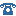 e-mail: obecbeniakovce@centrum.sk2.      Predmet zákazky        Nákup kancelárskych potriebPopis:Add p.č. 1 – formát A 4, gramáž 80 g/m2, biela farba, 500 hárkov v baleníAdd p.č. 2 – farebné, rozmer 76 x 76 mm – farebnéAdd p.č. 3 – farebné, rozmer 20x50 mm – farebnéAdd p.č. 4 -  rozmer 114 x 162 mm, samolepiace prehybovanéAdd p.č. 5 – rozmer 250x352 mm. Biela farba, Add p.č. 6 – rozmer 8x8x 5 mmAdd p.č. 7 - formát A 3, gramáž 90 g/m2, biela farba, 500 hárkov v baleníAdd p.č. 9 – 4,2 mm, dĺžka 10 mAdd p.č. 10 – na 40 listov, hĺbka zošívania 95 mmAdd p.č. 13 – 24/8, 5 000 ks v baleníAdd p.č. 14 – formát A4, materiál PVC, 30 listovAdd p.č. 15 – rozmer 45x12 mm, 5 x 25 ks, vzor : šípkaAdd p.č. 17 – priehľadná, rozmer 19 mmx 33 mAdd p.č. 21 – čierna, červená , modráAdd p.č. 22 – formát A4, matné, 100 ks v baleníAdd p.č. 23 – formát A5, lesklé, 25 ks v baleníAdd pč. 34 -  rozmer 162 x 229 mm, samolepiace prehybované3.	Predpokladaná hodnota zákazky bez DPH	          299,17 €/ mimo dopravného  4.	Lehota na predkladanie ponúk          Lehota na predkladanie cenových ponúk uplynie dňa 26.02.2015 o 11.00 h.          Ponuka predložená po uplynutí lehoty nebude prijatá a bude vrátená uchádzačovi.5.	Miesto predkladania ponúk          Cenové ponuky je potrebné doručiť elektronickou mailovou poštou na adresu                     obecbeniakovce@centrum.sk  alebo osobne na podateľni úradu s označením „ Prieskum trhu – kancelárske potreby, neotvárať“. 6.	Jazyk ponukyCelá ponuka, doklady a dokumenty v nej predložené musia byť vyhotovené v slovenskom jazyku. Uchádzač so sídlom mimo územia Slovenskej republiky, predkladá ponuku v pôvodnom jazyku a súčasne predloží úradný preklad do slovenského jazyka, okrem dokladov predložených v českom jazyku.Kritériá na vyhodnotenie ponúk    Ponuky sa vyhodnocujú na základe najnižšej ceny. Typ zmluvy a trvanie zmluvy Kúpna zmluva  bude uzatvorená na dobu neurčitú, resp. do vyčerpania finančného limitu 9 999 € podľa § 4 ods. 5 zákona č. 25/2006 Z.z. o verejnom obstarávaní a o zmene a doplnení niektorých zákonov. Uchádzač k cenovej ponuke doloží výpis z Obchodného registra/ výpis zo Živnostenského registra.9. 	Miesto a termín poskytnutia služby, dodávky tovaru, uskutočnenia stavebných prác          Obec Beniakovce, Beniakovce 44, Spoločný úrad Beniakovce, Kmeťova 20, Košice, na objednávku. V Beniakovciach, dňa 23.02.2015                                                                                          Ing. Miroslav Halás, v.r.                                                                                             Starosta obceRozdeľovník:P.č. Druh: tovaru/ služby/ prácePredpokladanýpočet ks (rozsah služby, práce)Cena za jednotku bez DPH €Cena spolu za predpokladaný počet ks/rozsah     bez DPH €1.Kancelársky papier1 balenie2.Samolepiace lístky v kocke1 ks3.Samolepiace značkovacie bločky1 ks4.Papierová obálka C 6 100 ks5.Papierové obálky C 4250 ks6.Poznámkový bloček1 ks7.Kancelársky papier A 31  balenie8.Dierovačka na 40 listov1 ks9.Korekčná páska1 ks10.Spínací strojček  1 ks12.Rozošívačka1 ks 13.Spinky 1balenie14.Rýchloviazač s dlhým klipom1 ks15.Záložky1 balenie16.Navlhčovač prstov – gélový1 ks17.Lepiaca páska1 ks 18.Lepiaca tyčinka, 8 g1 ks19.Lepidlo, 30 ml1 ks20.Dátumovka1 ks21.Farba do pečiatky1 ks22.Euroobaly1 balenie23.Euroobal1 balenie24.Obal s troma chlopňami1 ks25.Pákový šanón ,75 mm1 ks26.Poradač pákový, 6 cm1 ks27.Rýchloviazač A41 ks28.Rýchloviazač závesný A41 ks29.Rýchloviazač s eurodierovaním, formát A410 ks30.Odkladač – stohovateľný1 ks31.Obálka B6 – doporučene1000 ks32.Obálka B6 – do vlastných rúk 1000 ks33.Obálky B6 do vlastných rúk – opakované doručenie1000 ks34. Obálka C51 000 ks 35.Dopravné -Beniakovceobjednávka36.Dopravné  - Košice, KmeťovaobjednávkaCena celkom bez DPH v €Cena celkom bez DPH v €Cena celkom bez DPH v €Výška DPH vyjadrená v €Výška DPH vyjadrená v €Výška DPH vyjadrená v €Cena celkom s DPH v €Cena celkom s DPH v €Cena celkom s DPH v €